Home Learning Activities 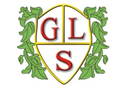 Class: P3     Week: 12   Week Beg: 16th JuneMathsWrite out your 10X times tables MathsPractise working out 2 more and 2 less MathsPlay on Topmarks hit the button games – Number bonds.MathsMake a tally chart for the colours of cars in your street.  MathsAnswer these questions about your tally chart:What was the most popular colour? What was the least popular? EnglishKeep a daily diary of your time at home. What did you do today? EnglishCan you find things around the home that begin with D?Write down a list.EnglishRead your book for 20 minutes a day EnglishWrite a letter to your friend talking about what you would like to do when you can see them againEnglishRead a story with an adult. Can you retell the story using your own words looking at the pictures.PSHETeach your adult how to wash their hands properlyFOOD TECHHelp your adult make tea.PSHEDo a job in your house e.g. hoover, wash up.ComputingPractise your typing skills on ABCyaARTGo for a walk and collect some stones, they can be a range of different sizes and shapes. I now want you to arrange your stones so they are close together and they are going to become your canvas. Paint a picture across all your stones.PEHave a go at the Joe Wicks workout on YoutubePEGo for a walk/run/walk the dog.PEJoin in with some yoga (try cosmic kids on youtube)TopicRecap your Spanish so far...This week you are learning about different animals https://www.youtube.com/watch?v=ldF4o3jc07ATopichave a think and talk about what a solid, liquid and gas is. We have done this before so see what you can remember!Can you play in a water tray or bowl? You could see what happens if you add different liquids such as oil to your water. Maybe you could add some ice to see what will happen. 